РОССИЙСКАЯ ФЕДЕРАЦИЯ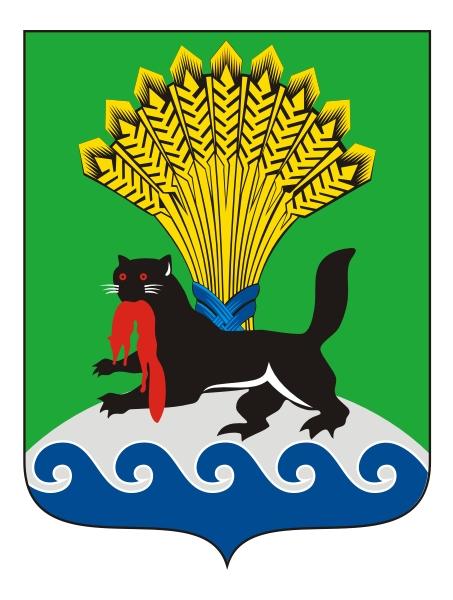 ИРКУТСКАЯ ОБЛАСТЬИРКУТСКОЕ РАЙОННОЕ МУНИЦИПАЛЬНОЕ ОБРАЗОВАНИЕАДМИНИСТРАЦИЯРАСПОРЯЖЕНИЕот «26»     10   2016 г.								            № 217О выделении бюджетных ассигнований из Резервного фонда администрации Иркутскогорайонного муниципального образованияВ связи с введением на территории Иркутского районного муниципального образования с 15.08.2016 режима функционирования «Чрезвычайная ситуация» (далее ЧС) распоряжением администрации Иркутского районного муниципального образования от 15.08.2016 № 179 «О введении режима функционирования «Чрезвычайная ситуация» на территории Иркутского района», на основании протокола экстренного заседания комиссии по чрезвычайным ситуациям и обеспечения пожарной безопасности Иркутского района от 02.09.2016 № 12/1, с учетом письменного обращения заведующей Муниципального дошкольного образовательного учреждения Иркутского районного муниципального образования «Листвянский детский сад» от 02.09.2016 № 42/1 на имя Мэра и прилагаемого к нему пакета документов, руководствуясь пунктом 3.2. Порядка использования бюджетных ассигнований резервного фонда администрации Иркутского районного муниципального образования, утвержденного Постановлением администрации Иркутского районного муниципального образования от 09.12.2015 № 2631 «О резервном фонде администрации Иркутского районного муниципального образования» (далее – Фонд), Постановлением администрации Иркутского районного муниципального образования от 25.05.2016 № 183 «О комиссии по чрезвычайным ситуациям и пожарной безопасности администрации Иркутского района», ст. 39, 54 Устава Иркутского районного муниципального образования:1. Выделить Муниципальному дошкольному образовательному учреждению Иркутского районного муниципального образования «Листвянский детский сад» (далее МДОУ ИРМО «Листвянский детский сад») из Фонда бюджетные ассигнования в размере 500 000 (Пятьсот тысяч) рублей.2. МДОУ ИРМО «Листвянский детский сад» выделенные бюджетные ассигнования направить на ремонт кровли здания, расположенного по адресу: Иркутский район, р.п. Листвянка  ул. Горького, 69, с кадастровым номером 38:06:030103:123. 3. Комитету по финансам администрации Иркутского районного муниципального образования в порядке, представленном действующими правовыми актами, внести соответствующие изменения в сводную бюджетную роспись в течение трёх дней с момента подписания настоящего распоряжения.4. Заведующей МДОУ ИРМО «Листвянский детский сад» представить отчет о целевом использовании бюджетных ассигнований Фонда в Комитет по финансам администрации Иркутского районного муниципального образования до 23 декабря 2016 года. Опубликовать настоящее распоряжение в газете «Ангарские огни». Контроль за исполнением настоящего Распоряжения оставляю за собой.Исполняющий обязанности Мэра района			                                Г. И. ПурРазослать:В дело – 1 экз.МКУ «Служба ГО и ЧС ИРМО» – 1 экз.Редакция «Ангарские огни» – 1экз.ПОДГОТОВИЛ:ПОДГОТОВИЛ:ПОДГОТОВИЛ:Директор МКУ «Служба ГО и ЧС ИРМО»______________О. В. Федотов    «____»____________2016 г.СОГЛАСОВАНО: Руководитель аппарата администрации Иркутского района______________П. Н. Новосельцев     «____»____________2016 г.Исполняющий обязанности председателя комитета по финансам администрации Иркутского района  ______________А. В. Зайкова     «____»____________2016 г.Начальник управления образования администрации Иркутского района	         ______________М. Р. Зарипов«____»_____________2016 г.Начальник правового управления  администрации Иркутского района           ______________В. Г. Слинкова   «____»_____________2016 г.